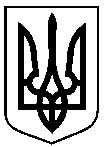 	РОЗПОРЯДЖЕННЯМІСЬКОГО ГОЛОВИм. Сумивід   22.12.2021     №   423  -РПро втрату чинності розпорядження міського голови від 10.02.2021 № 40-Р «Про створення комісії з обстеження стану житлового приміщення (будинку, квартири), що придбається для забезпечення житлом дітей-сиріт, дітей, позбавлених батьківського піклування, осіб з їх числа»У зв’язку з втратою чинності постанови Кабінету Міністрів України від 1 червня 2020 року № 515 «Про внесення змін до постанови Кабінету Міністрів України від 15 листопада 2017 р. № 877», керуючись пунктом 20 частини четвертої статті 42 Закону України «Про місцеве самоврядування в Україні»: 	            розпорядження міського голови від 10.02.2021 № 40-Р «Про створення комісії з обстеження стану житлового приміщення (будинку, квартири), що придбається для забезпечення житлом дітей-сиріт, дітей, позбавлених батьківського піклування, осіб з їх числа» з 31 грудня 2021 року вважати таким, що втратило чинність.Міський голова		            О.М. ЛисенкоВертель, 700-704Розіслати: до справи, членам комісії Список розсилки розпорядження міського голови  
«Про втрату чинності розпорядження міського голови від 10.02.2021 № 40-Р «Про створення комісії з обстеження стану житлового приміщення (будинку, квартири), що придбається для забезпечення житлом дітей-сиріт, дітей, позбавлених батьківського піклування, осіб з їх числа»Директор Сумського міськогоцентру соціальних служб			                              Марія ВЕРТЕЛЬ№  п/пНазва організаціїПрізвище, ім’я, по-батькові керівникаПоштова та електронна адреси1.Заступник міського голови з питань діяльності виконавчих органів ради Мотречко В.В. motrechko.v@smr.gov.ua2.Департамент інфраструктури містаЖурба О.Іdim@smr.gov.ua3.Управління «Служба у справах дітей Сумської міської ради»Подопригора В.В. ssd@smr.gov.ua4.Департамент соціального захисту населення Сумської міської ради Масік Т.О.dszn@smr.gov.ua5. Сумський міський центр соціальних служб Вертель М.Ю. centrsumy@smr.gov.ua6. Управління «Інспекція державного архітектурно-будівельного контролю» Сумської міської радиДовбня А.М. dabk@smr.gov.ua7. Управління "Центр надання адміністративних послуг у м. Суми" Сумської міської радиСтрижова А.В. cnap@smr.gov.ua8. Управління архітектури та містобудування Сумської міської радиКривцов А.В. arh@smr.gov.uaДиректор Сумського міського центру соціальних служб                М. ВЕРТЕЛЬЮрисконсульт Сумського міського центру соціальних служб                   Ю. ЛАНСЬКАЗаступник міського голови з питань діяльності виконавчих органів           ради В. МОТРЕЧКОНачальник відділу протокольної роботи та контролю Сумської міської ради          Л. МОШАНачальник правового управління Сумської міської ради О. ЧАЙЧЕНКОКеруючий справами виконавчого комітету                Ю. ПАВЛИК